    North East Wales Football Association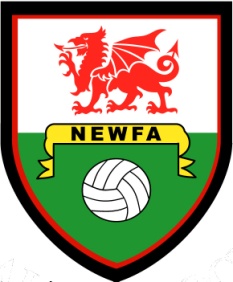       Cymdeithas Pel Droed Gogledd Dwyrain Cymru              CAUTION REPORT FORM FOR REFEREES 
Please detail all cautions from the above match and the relevant Caution Code for each player– see belowA player, substitute or substituted player shall be cautioned and shown the Yellow Card if he/she:Return to NEWFA Disciplinary Secretary:Mr Brian Johnson, Disciplinary Secretary, 22 Ffordd Mabon, Llay, Wrexham, LL12 0RS	Completed forms to be returned within two days (excluding Sundays).Forms can be completed online -  newfa.co.ukAlternatively: Completed and signed report forms can be scanned and e-mailed to disciplinenewfa@gmail.com please state “Caution Report Form” in subject line of your e-mail.Replacement forms can be downloaded from www.newfa.co.ukTeamsvVenueMatch DateMatch DateCompetitionPlayerClubCaution CodeNEWFA use onlyC1 - is guilty of unsporting behaviour (this may include:      Foul Tackle, Dangerous or Foul Play, Shirt Pulling,                                                                             Tripping, Obstruction, Hand Ball, Simulation or any other offence deemed by the Referee to be unsporting behaviour.)                                 C1 - is guilty of unsporting behaviour (this may include:      Foul Tackle, Dangerous or Foul Play, Shirt Pulling,                                                                             Tripping, Obstruction, Hand Ball, Simulation or any other offence deemed by the Referee to be unsporting behaviour.)                                 C5 -  fails to respect the required distance when play is restarted with a Corner Kick or Free Kick or throw in. C5 -  fails to respect the required distance when play is restarted with a Corner Kick or Free Kick or throw in. C2 - shows dissent by word or action.C3 - persistently infringes the Laws of the Game.                                       C2 - shows dissent by word or action.C3 - persistently infringes the Laws of the Game.                                       C6 - enters or re-enters the Field of Play without the Referee’s       permission.C6 - enters or re-enters the Field of Play without the Referee’s       permission.C4 - delays the restart of play.C4 - delays the restart of play.C7 - deliberately leaves the Field of Play without the Referee’s permission. C7 - deliberately leaves the Field of Play without the Referee’s permission. Referee’s Name:                  Signed:
Signed:
Date:
Date:
